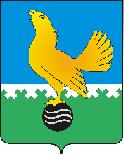 Ханты-Мансийский автономный округ-Юграмуниципальное образованиегородской округ город Пыть-ЯхАДМИНИСТРАЦИЯ ГОРОДАП О С Т А Н О В Л Е Н И ЕО внесении изменения впостановление администрации города от 12.07.2019 № 267-па «Об утверждении проекта планировки и межевания территории под размещение автомобильной газозаправочной станции (пересечение улиц Солнечная и Тепловский тракт)»В соответствии с Градостроительным кодексом Российской Федерации, Федеральным законом от 06.10.2003 № 131-ФЗ «Об общих принципах организации местного самоуправления в Российской Федерации», на основании Устава города Пыть-Яха, решением Думы города Пыть-Яха от 15.02.2013 № 195 «Об утверждении Правил землепользования и застройки муниципального образования город Пыть-Ях», а также с целью соблюдения прав человека на благоприятные условия жизнедеятельности, внести в постановление  администрации города от 12.07.2019 № 267-па «Об утверждении проекта планировки и межевания территории под размещение автомобильной газозаправочной станции (пересечение улиц Солнечная и Тепловский тракт)» следующее изменение:Таблицу № 4 приложения к постановлению изложить в новой редакции:2.	Отделу по внутренней политике, связям с общественными организациями и СМИ управления по внутренней политике (О.В. Кулиш) опубликовать постановление в печатном средстве массовой информации «Официальный вестник».3.	Отделу по информационным ресурсам (А.А. Мерзляков) разместить постановление на официальном сайте администрации города в сети Интернет.4.	Настоящее постановление вступает в силу после его официального опубликования.5. Контроль за выполнением постановления возложить на первого заместителя главы города.Глава города Пыть-Яха						             А.Н. МорозовНаименование объектаКадастровый номер земельного участкаПлощадь земельного участкаКатегория земельВид разрешённого использованияАвтомобильная газозаправочная станция в районе пересечения улиц Солнечная и Тепловский тракт86:15:0101028:1:ЗУ10,6479Земли населённых пунктов4.9.1.1.